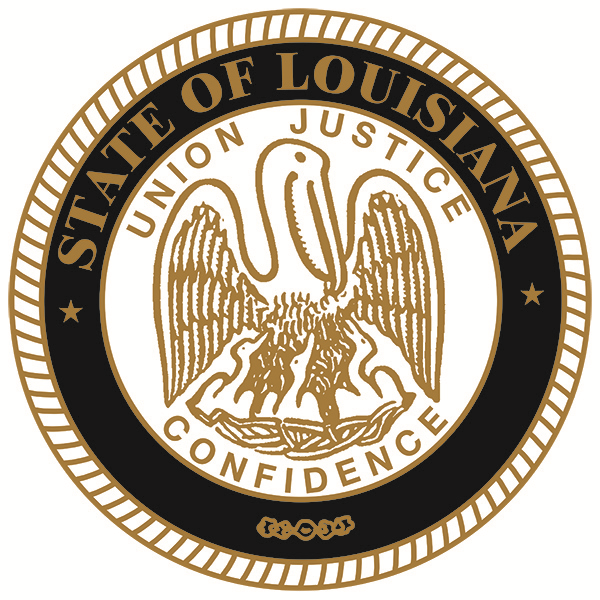 LOUISIANA TAX COMMISSION2022  RULES AND REGULATIONS SESSION-REBUTTALS Wednesday, August 18, 2021 at 10:00 A.M. Louisiana State CapitolSenate Committee Room EBaton Rouge, Louisiana 70804Via Livestream: https://legis.la.gov/AGENDAI.	Call to OrderII.	Roll CallIII.	Presentation of RebuttalChapter 1 - Constitutional & Statutory GuidesGreater New Orleans Housing Alliance (Andreanecia Morris and M. A. Sheehan)Louisiana Mid-Continent Oil and Gas Association (Tyler Gray)Chapter 2 - Policies & Procedures for Assessments & Change OrdersGreater New Orleans Housing Alliance (Andreanecia Morris and M. A. Sheehan)Assessor Erroll G. Williams, Orleans Parish Assessor (filed by Reese Williamson, Weiler & Rees)Louisiana Mid-Continent Oil and Gas Association (Tyler Gray)Chapter 3- Real and Personal PropertyGreater New Orleans Housing Alliance (Andreanecia Morris and M. A. Sheehan)Assessor Erroll G. Williams, Orleans Parish Assessor (filed by Reese Williamson, Weiler & Rees)Louisiana Mid-Continent Oil and Gas Association (Tyler Gray)Chapter 9 - Oil and Gas Properties	Greater New Orleans Housing Alliance (Andreanecia Morris and M. A. Sheehan)Chapter 9 – Brine WellsLouisiana Chemical Association (Robert D. Schromm)Chapter 13 – PipelinesLouisiana Mid-Continent Oil and Gas Association (Tyler Gray)Chapter 25 – Solar Power1.   Advance Power Alliance (Jeffrey Clark)2.   Greater New Orleans Housing Alliance (Andreanecia Morris and M. A. Sheehan)Chapter 25 - General Business Assets Louisiana Mid-Continent Oil and Gas Association (Tyler Gray)	F.    Chapter 31- Public Exposure of Assessments; Appeals                    1.   Greater New Orleans Housing Alliance (Andreanecia Morris and M. A. Sheehan)                    2.   Assessor Erroll G. Williams, Orleans Parish Assessor (filed by Reese Williamson, Weiler & Rees)                    3.   Louisiana Mid-Continent Oil and Gas Association (Tyler Gray)	G.   Chapter 37 -  Reassessment Guidelines Pursuant to R.S. 47:1978 and                         R.S. 47:1978.1                    1.    Assessor Erroll G. Williams, Orleans Parish Assessor (filed by Reese Williamson, Weiler & Rees)  IV.	Remarks by the Chairman and Commission Members V.	Future NoticesUpcoming Hearing Date – Tentative Adoption Proceeding       September 22, 2021                                                10:00 A.M.          Louisiana State Capitol – Senate Committee Room E                                                     Baton Rouge, Louisiana 70804VI.	Consideration of Any Other Matters That May Come Before the CommissionVII.	Adjournment													This notice of public meeting hereby serves as a posting of R.S. 42:4.1 through R.S. 42:13, relative to the Louisiana’s Open Meetings Law, as required by R.S. 42:4.1B.  